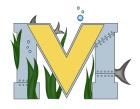 			FINAL PROJECT PROPOSALNames:  Justin murphy and spencer colepaughProject: trebuchet Part A:  Project Ideas & Objectives-  for are second project we are still use the trebuchet and finish it are second tech is going to be drones with go pro’s and possibly do a vinyl  rap   we like to use the drone technology to enhance are video  footage of are project and get many different angles and views. biggest goal is to finish trebuchet.Part B:  Electronic ResourcesPart C:  Materials, Design 